POSTANI RIMSKI JUNAK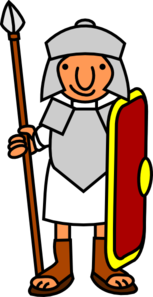 POSTANI RIMSKI JUNAK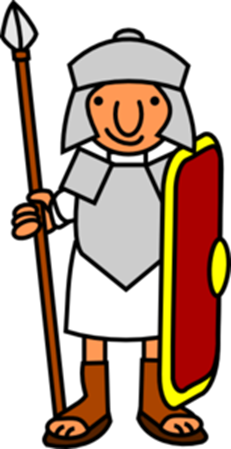 